ACTA No. 1-2020 PARQUES Y JARDINESH, AYUNTAMIENTO  CONSTITUCIONAL SAN JUAN DE LOS LAGOS JALISCOCOMISIÓN EDILICIADE PARQUES Y JARDINES:.PRt2QUéSMINUTA DE TRABAJO DE LA COMISIÓN EDILICIA DE 'Ji Jí112ÓINGS ' DEL H. AYUNTAMIENTO DESAN JUAN DE LOS LAGOS JALISCO.El día martes 14 de Enero de 2020, reunidos en las instalaciones que ocupa la sala de cabildo municipal, siendo las 11:13 am, en mi carácter de Presidente de la Comisión Edilicia de Parques y Jardines, en los términos de los artículos 115• de la Constitución Política de los Estados Unidos Mexicanos, artículos 27,37 fracción IX , 49 fracción IV,SO de la Ley de Gobierno y Administración Pública del Estado de Jalisco; 39,46,78 del Reglamento de Ayuntamiento del Municipio de San Juan de los Lagos Jalisco , es que nos damos cita para proceder a desahogar el siguiente :ORDEN DEL DÍA:l.	Asistencia y verificación del Quórum Legal.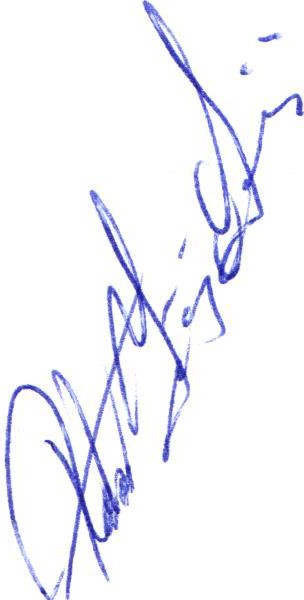 11.	Aprobación  del orden  del día .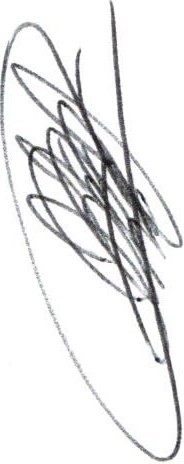 Asuntos Generales.DESAHOGO DEL ORDEN DEL DÍA:l.-ASISTENCIA Y VERIFICACIÓN DEL QUORUM LEGAL:En uso de la voz el Regidor Lic. lván José de Jesús Veloz Muñoz, en su carácter de presidente de la comisión edilicia de Parques y Jardines, procedió a pasar lista de asistencia de los siguientes integrantes de la comisión edilicia de Parques y Jardines.REGIDOR : LIC. IVÁN JOSÉ DE JESÚS VELOZ MUÑOZ PRESENTE1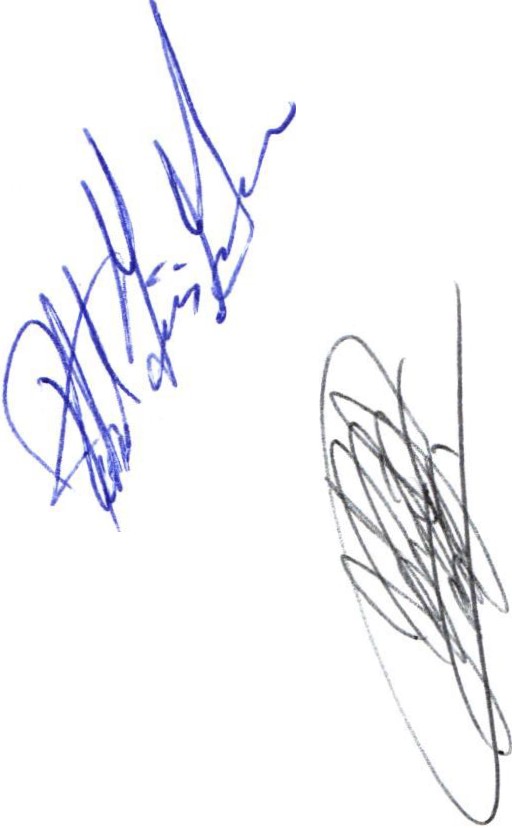 TODOS  PRESENTES  EN LA COMISIÓN  EDILICIA  DE PARQUES Y JARDINES .Señoras y Señores para efecto de dar inicio a la minuta de trabajo de la Comisión Edilicia de Parques y Jardines correspondiente, se tiene una asistencia de un regidor el cual es el presidente de la comisión y un director , el cual es el encargado de la dirección de Parques y Jardines, por lo que existe Quórum Legal para su realización  y por lo tanto los acuerdos que se tomen, serán válidos, en consecuencia se procede a desahogar y proveer el siguiente:11.- APROBACIÓN  DEL ORDEN  DEL DÍA:En el desahogo del segundo punto del orden del día, en uso de la voz del Regidor Lic. lván José de Jesús Veloz Muñoz, en su carácter de presidente de la comisión edilicia de Parques y Jard ines, pone a su consideración para aprobación, el orden del día propuesto, por lo que en votación se pregunta a los integrantes de dicha comisión, si están de acuerdo con el orden del día previamente circulado por el cual se les cito a la presente, sí están de acuerdo con la aprobación sírvanse levantando la mano.REGIDOR PRESIDENTE : LIC. IVÁN JOSÉ DE JESÚS VELOZ MUÑOZ.DIRECTORA DE PARQUES Y JARDINES : LIC. ROBERTO YAÑEZ GÓMEZSE APRUEBA POR UNANIMIDAD DE LOS PRESENTES .111.- PLAN DE TRABAJO ANUAL PARA EL EJERCICIO 2020 POR PARTE DE LA DIRECCIÓN  DE PARQUES Y  JARDINESEN USO DE LA VOZ EL DIRECTOR DE PARQUES Y JARDINES EL LIC.  ROBERTO YAÑEZ GÓMEZ, HACE ENTREGA EN FÍSCIO Y POR ESCRITO DEL PLAN ANUAL DE TRABAJO PARA LA DIRECCIÓN DE PÁRQUES Y JARDINES .RESALTANDO COMO PUNTO MÁS PRÓXIMO EL OPERATIVO CANDELARIA , DANDO MANTENIMIENTO AL BOULEVARD RAMÓN MARTÍN HUERTA HASTA LA GLORIENTA DE LA VIRGEN PARA DAR SEGURIDAD Y BUEN PASO A LOS PEREGRINOS .SE VIENE LA TEMPORADA DE PODAS,LA  REFORESTACIÓN  DE  LO  DAÑADO  POR  LAS HELADAS  Y VANDALISMO EL TRABAJO  CONTINUO  EN PARQUES,   Y  CAMPOS  DEPORTIVOS .DAR MÁS AUGE AL VÍVERO MUNICIPAL PARA PODER SER AUTOSUFICIENTES SIQUIERA A UN 80%DE LAS NECESIDADES DEL ÁREA , Y PODER REFORESTAR CON LOS RECURSOS PROPIOS .PROYECTO DE ENBELLER NUESTROS EDIFICIOS PÚBLICOS MEDIANTE MACETONES Y PLANTAS DE ORNATO , EN PRESIDENCIA , CASA DE LA CULTURA Y PLAZA PRINCIPAL.IV.- LISTADO DE PERSONAL DE LA DIRECCIÓN DE PARQUES Y JARDINES:EN USO DE LA VOZ EL DIRECTOR	EL DIRECTOR DE PARQUES Y JARDINES C. ROBERTO YAÑEZ GÓMEZ;  HACE ENTIREGA DEL LISTADO  DE PERONAL POR ESCRITO , ASÍ MISMO MENCIONA DE MANERA VERBAL , QUE SE CUENTA  CON 36  ELEMENTOS  DE LOS CUALES	MUCHO DE ESE PERSONAL  SE  ENCUENTRA	INCAPACITADO	POR  ENFERMEDAD , O  ASIGNADOS   A  OTRAS ACTIVIDADES DE OTRAS ÁREAS , , POR LO TANTO ACTUALEMNTE LA DIRECCIÓN LABORA CON 15 PERSONAS, EN CUADRILLAS , HACIENDO MENCIÓN QUE POR LO REGULAR SE CUENTAN CON TRE PERSONAS VACACIONANDO  NORMALMENTE ESTO PARA ALCANZAR A CUBRIR TODO EL ROL ANUAL  DE VACACIONES , SEIS PERSONAS  REGANDO , CHOFERES , REGADORES , Y  PERSONAS	"'\ A IGNADAS  FIJAMENTE CIERTAS ACTIVIDADES  COMO JARDIN DEL HOSPITAL, PLAZA PRINCIPfi)1 VIVERO , DIF, DELEGACION DE MEZQUITIC, BRINDANDO APOYO A INSTITUCIONES DE SALUD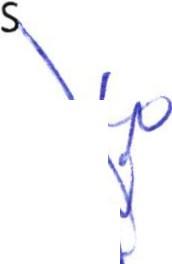 ESCUELAS.V.- LISTADO DE VEHÍCULOS A SU CARGO Y CONDICIONES:                                                                      \W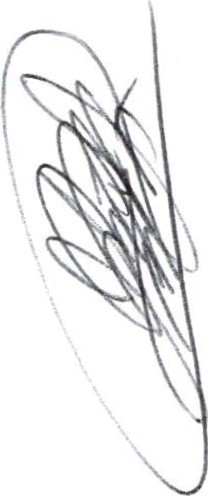 EL DIRECTOR DE PARQUES Y JARDINES LIC. ROBERTO YAÑEZ GÓMEZ HACE ENTREGA DE UN LISTADO POR ESCRITO , DE LOS VEHÍCULOS CON LOS CUÁLES CUENTA LA DIRECCIÓN SIENDO ÉSTOS :CONTANDO ACTUALMENTE  CON CUATRO VEHÍCULOS  CAMIONETAS PARA CUADRILLAS DOS PIPAS, UNA GRANDE TORTÓN   Y UN CAMIÓN RABÓN,  EN SERVICIOUNA PIPA PRESTADA POR LA DIRECCIÓN DE AGUA POTABLE Y OTRAS DOS  EN REPARACIÓN .UNA CAMIONETA PARA EL SERVICIO DE LA DIRECCIÓN  NP300 EN COLOR GRIS , SIENDO ÉSTE EL VEHÍCULO  MÁS NUEVO CON EL CUENTA LA DIRECCIÓN.ACUERDO: SOLICITAR UN VEHÍCULO DE MEDIO USO,  PARA EL SERVICIO DE CUADRILLAS .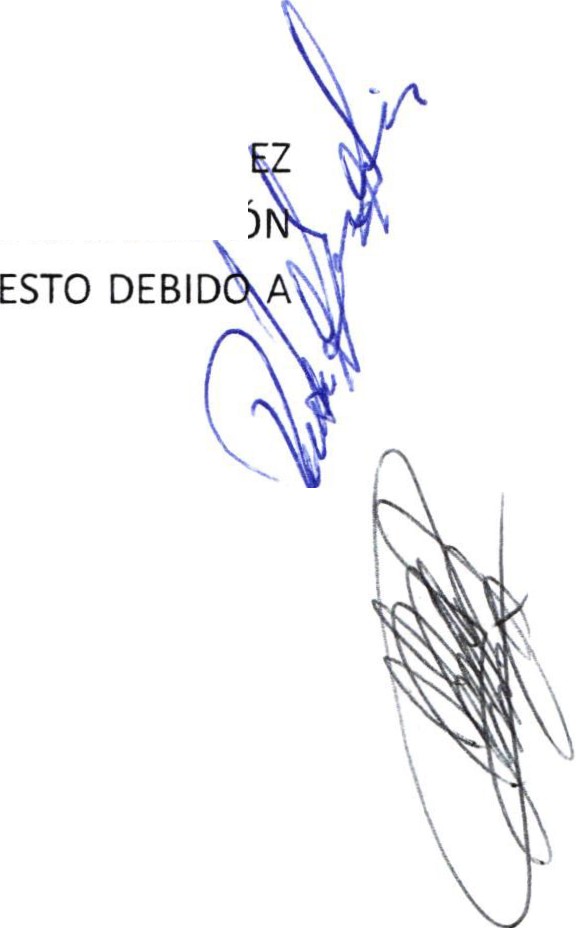 EL DIRECTOR DE PARQUES Y JARDINES  LIC,. ROBERTO YAÑEZ GÓMEZ; COMENTA DE VIVA VOZ,SI SON MUCHAS, PERO TAMBIÉN PUEDE LLEGAR AL PRÓXIMO TEMPORAL DE LLUVIAS, CON LA ADQUISICIÓN  DE DOS DESBROSADORAS  MÁS, MARCA :  USBARNA .HERRAMIENTA DE JARDINERÍA COMO ESCOBAS, ARAÑAS PALAS, AZADONES , TIJERAS DE PODA, ETC... INCLUIDAS EN EL PLAN DE TRABAJO.UN VEHÍCULO DE MEDIO USO, CAMIONETA PARA EL SERVICIO DE CUADRILLLAS .NECESIDADES DE RECURSO HUMANO : LA OFICIALÍA  MAYOR ADMINISTRATIVA YA TRABAJA EN LA RESTRUCTURACIÓN DEL PERSONAL DE DIFERENTES ÁREAS, HACIENDO MOVIMIENTOS DE PERSONAL.UN CHOFER Y UN REGADOR PARA PODER PONER EN CIRCULACIÓN UNA PIPA DE LAS QUE SE ENCUENTRAN EN REPARACIÓN .VIl.- ASUNTOS GENERALES:EL REGIDOR DEL ÁREA  COMENTA AL DIRECTOR DE PARQUES Y JARDINES   LIC. ROBERTO YAÑ GÓMEZ, SI ÉL SABE QUE DESTINO  SE LES VA A DAR A LOS ÁRBOLES Y PALMERAS DEL CAMELLÓ DEL BOULEVARD  RAMÓN MARTÍN HUERTA EN EL ÁREA  DE LA PLAZA SAN JUAN,LOS TRABAJOS DE REMODELACIÓN DEL MISMO BOULEVARD?A LO QUE EL DIRECTOR DE PARQUES Y JARDINES: RESPONDE : QUE 10 DE ELLAS SERÁN COLOCADAS EN LA BANQUETA DE LA PLANTA TRATADORA DEL AGUA DONDE SE QUITARON ALGUNOS ÁRBOLES , OTROS ÁRBOLES DE CIPRESES ITALIANOS SE INSTALARAN EN EL R. MÁRQUEZ COMO BARRERA, Y EL RESTO HAY PERSONAS INTERESADAS EN TRANSPLANTARLOS EN SUS JARDINES O RANCHOS, Y LO ÚNICO QUE SE LES ESTA PIDIENDO ES UN INTERCAMBIO DE UNO O DOS ÁRBOLITOS PARA .COLOCARLOS EN EL MISMO BOULEVARD AHORA YA MODIFICADO , CON LA INTENCIÓN DE QUE DE UNA IMAGEN MÁS COLORIDA.NO EXISTE  MÁS TEMA A TRATAR.Señoras y Señores en virtud de que ha sido agotado el orden del día se declara concluída la presente sesión siendo las 12:24 horas, con fundamento en los dispuesto por el artículo 29• y 31• de la Ley de Gobierno y Administración Pública del Estado de Jalisco .1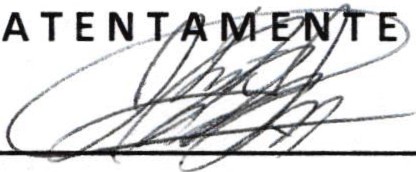 LIC. IVÁN JOSÉ DE JESÚS VELOZ MUÑOZREGIDOR PRESIDENTE DE LA COMISIÓN DE PÁRQUES Y JARDINES.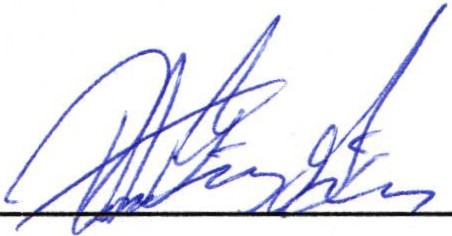 LIC.  ROBERTO YAÑEZ GÓMEZ DIRECTOR DE PÁRQUES Y JARDINESLISTA ACTUAL  PARQUES 2010	LUGAR  DONDE SE  UBICAl.HÉCTOR RAFAEL FRANCISCO	PLAZA PRINCIPALANTONIO PÉREZ ESPINOZA	PLAZA  PRINCIPALJ. ASUNCIÓN   RAMÍREZ GUTIÉRREZ	CUADRILLASJOSE DOLORES RAYMUNDO PÉREZ	lil    CUADRILLASJORGE EDUARDO MARTÍNEZ HERNÁNDEZ	¡j. CUADRILLASRAFAEL GONZÁLEZ RAMÍREZ	PARQUE DEL ROSARIOHÉCTOR MORENO VILLFUERTE	PIPAS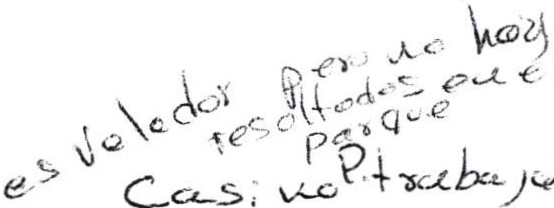 JOSE DE JESÚS  MATA ENRÍQUEZ	¡,-      CUADRILLASJAVIER PADILLA DE LA CRUZ	FUENTEJOSE DE JESUS SALDAÑA CORPUS	""· CUADRILLAJ . JESÚS GARCÍA MUÑOZ	BENITO JUÁREZAGUSTÍN PÉREZ PLASENCIA	PIPASJOEL JOSAFAT RUIZ LOPEZ	CUADRILLA  ENCARGADOJOSE OCTAVIO NIETO CERVANTES	CUADRILLAS  ENCARGADOFELIPE NÚÑEZ GUERRERO	PARQUECITO DIF	Jf'   1--   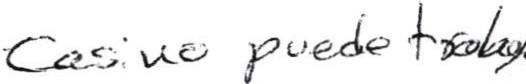 JUAN LUIS HERNÁNDEZJIMÉNEZ	PIPASURIEL GUZMÁN DÁVALOS	.. CUADRILLASRAMÓN CRUZ PICAZO	CUADRILLAS  TAVOHUGO GUTIÉRREZ NORIEGA	PIPASFRANCISCO JAVIER PADILLA HERNÁNDEZ	CUADRILLASBENJAMÍN PÉREZ MEDINA	VASO DE LA PRESALUIS FERNANDO VERDÍN CRUZ	CUADRILLA  TAVO22 . JOSE DE JESÚS  CUEVAS PALACIOS	CUADRILLAS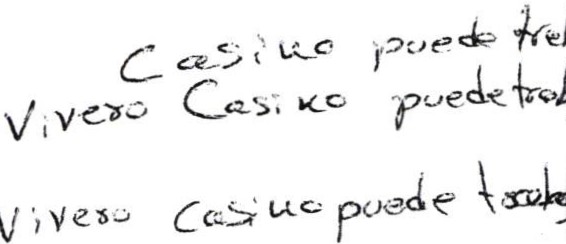 JOSE RAMÓN RENTARÍA MORALES	CUADRILLASJOSE FELICIANO GARCÍA PLASENCIA. .	/	--JORGE GUZMÁN PÉREZCUADRILLAS26 . ANTONIO  PADILLA MERCADO	r-V27. JUAN EMNUEL LARA RAMIREZ	PIPAS28 JUAN LUIS  MENDOZA  HERNÁNDEZ	12   CUADRILLAS29GUADALUPE RAUDE L GALLARDO ROMO	o CUADRILLASOSCAR RAMÓN CONTRERAS BARBA	""  CUADRILLASMARTIN CERVANTES LIMÓN	e CUADRILLAS32  SALVADOR SALDAÑA CORPUS	VASO  DE LA PRESA- EHf   lS vu::<::..   33. REFUGIO SALDAÑA CORPUS		CUADRILLA34 . JUAN MANUEL GÓMEZ MENDOZA	PIPAS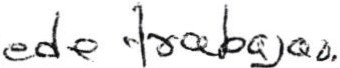 PRIMITIVO DE LA CRUZ AVALOS	MEZQUITIC	(Vr.:.QBENJAMIN PEREZ MEDINA	VASO DE LA PRESAEXISTEN 6 PERSONAS EN LA NOMINA DE PARQUES Y JARDINES QUE ESTÁN  EN OTRASDEPENDENCIAS/3	7o _9--v.€d e_	Ca	-ch<'/{a S.9 eY¿' d<'C ,-	¿ /5V	e...	; e\.A «<.Á..·r eí'S>O '-cede ':,  ca '-"'dce.:vá	5 e cP(    '<:. c..!LQ.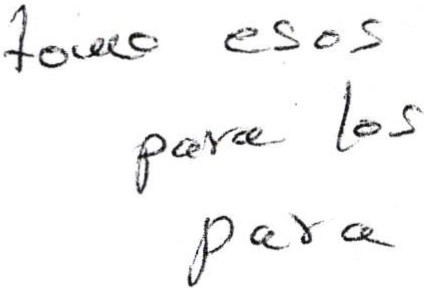 O- eu f cvv-.	·3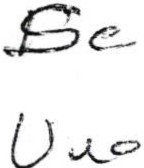 \l§gjks:=:;;_...-4-	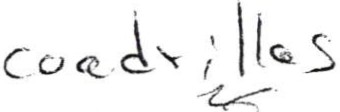 J_ .es, C'...l'e .:-eS oSs¿-t>e.-e15p {v.A_ f-a_))_ a r'	·-l..c , ceo .' ;,	"""::>/ ·..,r.1t)¡,l/\\\    r'\\o'EP•"!"  ') .o\	'o	(J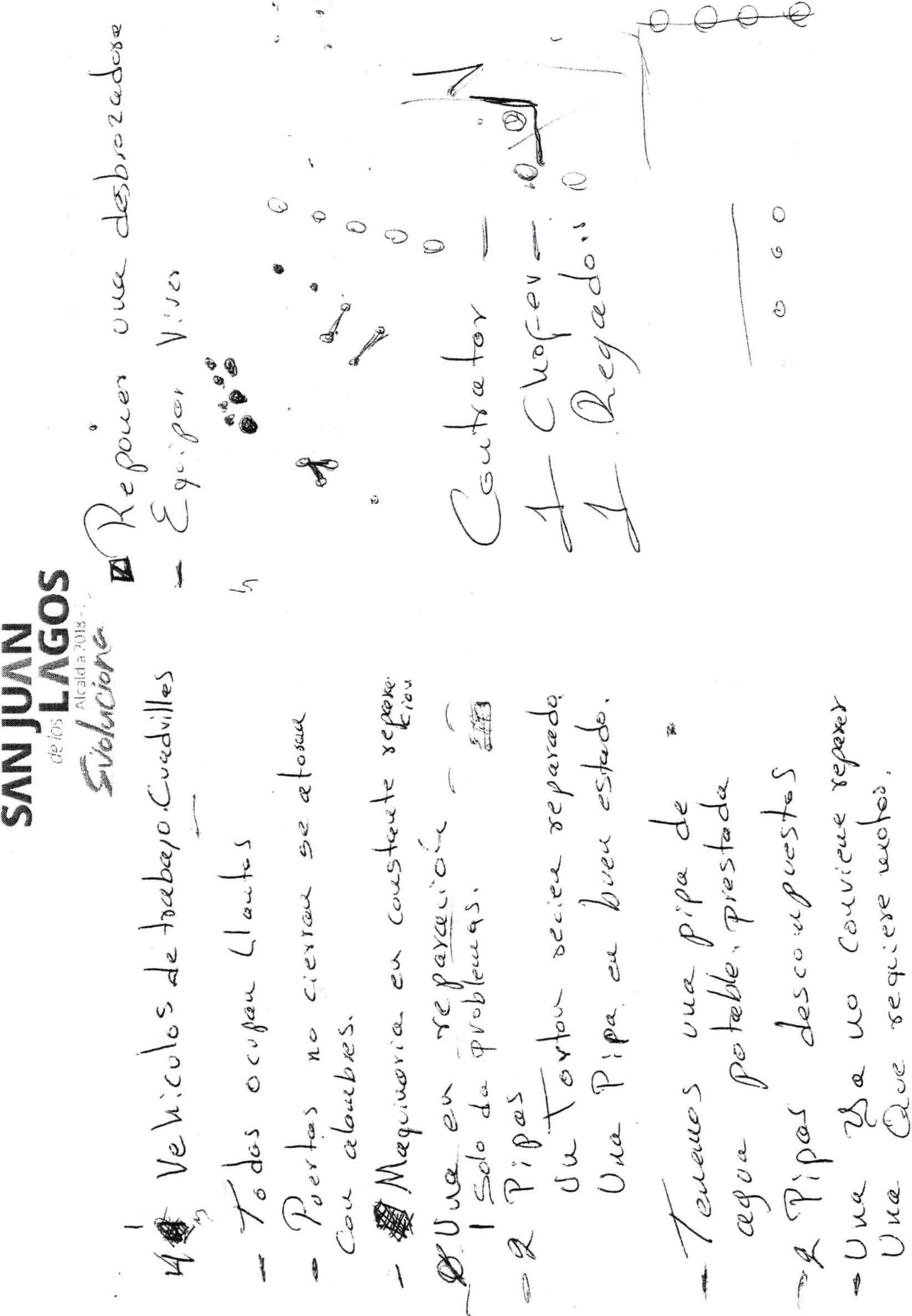 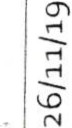 ·-4 .....Pala  grandes ....................$  1,584°06 .....Pala c hicas .................. .....$  1,104°010...Ca sa ngas ...........................$    1,400°08 ....Tijera una mano ...............$  1,256°08 ....Tijera normal....................$   3,600°06 ....Tijera corte grueso ...........$   3,390°08 ....Mac hetes ...........................$	656°012...Lentes motociclista .........$	700°06 .....Cuchillas podadora ..........$  5,400°010...Guant e carnaza ............... .$	420°05 .....Arné s wira .........................$	1,500°02 .....Mochila, fumigac ión.......$    3,010°08 .....Cadena moto. Ch.............$    3,900°05 .....Cadena moto . G ...............$ 2,900° 010....Aditivo  2 tiempos ............$ 32,040°02 .....Espada G ............................$     2,160°02 .....Espada Ch .........................$     1,180°02 ..... Corta ramas a ltas .............$		1,126°0 1.....Carretilla ........................... $	1,318°06 ....Hilo  wiro ................................. $  32,750°016...Cabeza les ...............................$    7,288°0Come nzar la segunda temporada de poda de árboles en espac ios pC1blicos .AGOSTO	Atención a trabajos por temporal de lluvia y dereforestación .Llevar a cabo operativo fiestas de agosto.SEPT IEMBETrabajar en conjunto con aseo público para llevar a cabolimpieza en cuatro carriles por ca ndelar ia.OCTUBRE	Revisión de estado de herramienta para ver necesidades para e laborar plan anual.Elaboración de plan anual2021. Operativo , panteones municipales .NOVIEMBRE	Entrega de plan anual 2021.Recolección y pet ición de semillas y plantas para vivero.DICIEMBRE	Proponer levantamiento de tierra en carreteras y avenidas, proyecto a trabajar en conjunto con aseo público y obr as públicas .ESTIMADO	4 .....Bieldos .............................. $    1,600°0 DE GASTOS20...Escobas .............................$  1,soo0040 ...Arañas ..............................$  4 ,840°06 .....Palas de pico ...................$   1,760°0S ....Azadón ....................... .....$   1,1s5·0	'2 ... .Barra ................................$    1,551°0ca rre t era a Mezquitic, y propues t as que se vallan agregando.Proponer levantam iento de tierra en carret eras y aven idas,proyecto a trabajar en conjunt o con aseo público y obras públicas.Presentar  un proyecto viab le para embe llec imiento de las ca lles de San Juan con macetones hec ho s con materia les má s resist e ntes y otros e le mentos. De ser acep t ado llevar a ca bo en los mesess ubsec uentes .MARZO	Continúa  reforestación .Hacer una evaluación de las necesidades de reforestación o cambio de plantas y árboles en plaza principal, jardín del hospital, plaza Juárez y macetones ubicados en distintas calles .ABR IL	Continúa   reforestación .Realizar peticiones para donación de árbo les a nuestro municipio. Si son aceptadas , preparar el espacio  para recibirlos y su posterior donación a la población.MAYO		Realizar campaña con campes inos y dueños de áreas que admitan reforestación, de la importancia de hacer esta acción para beneficio propio y el común.Apoyo a feria San Juan 2020.JUNIOElaboración de plan para temporada de lluvias, acomodo de cuadrillas, tener herramientas en buen estado y petición de posibles trabajadores temporales .Atención a trabajos por temporal de lluvia y de reforestación .JULIOAten c ión a trabajos por temporal de lluvia y dereforesta c ión.Trabajar en conjunto, protección civil, aseo público, obras públicas, seguridad pública, turismo y ecología, parques y jardines, operativo fiestas de agosto.,  \;;L ..f ·r¡.:.·'"Y:l!''·,,",''•..,#.,,}'Dirección:SAN JUAN,  . LI\GOS¿,.v.-e/___.,;.;... :;.;.' ''··Coordinación :CRONOGRAMA Y PLAN ANUAL DE AC T IVIDADES MES 2020E nviar por correo e lectrónico e l cronograma de activ idades a su coordinador(a) y a la Dirección de Comu nicación Soc ia l.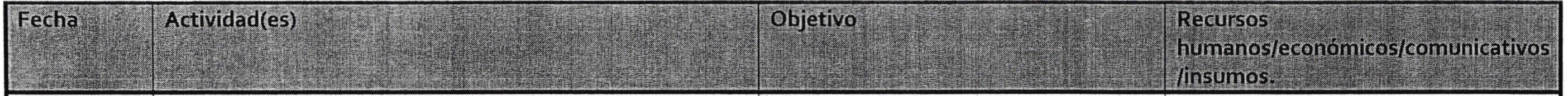 ..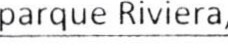 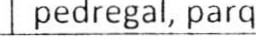 ENEROComienza el 2   1de enero .Del 6 al 8Del 2 a l 1o*Día 6 y 10Día 13* En este mes es prior idad la poda de árbo les en vías públicas, parques y j ardines . También es necesar io pla near reforestacion_es en estos lugares.Presentar prop uest a para realizac ión de limpieza y poda deárboles y arbustos en la cuenca de l rio, dando comienzo de l bordo de tierra que retiene e l paso de l agua. Proyecto para rea lizar en conjunto con obras Públicas .*Adaptar espacios para producción de plant as en el v iveromunicipalPedir apoyo de donación de sem illas y r eco lección de estas por parte de nuestros compañeros trabajadores .* Forma r e l CO NSEJO MUNICIPAL DE PROTECCION A L MEDIO AMB IENTE, F LORA Y FAUNA NAT IVA.Dar mantenimiento a las á reas verdes de lmunicipio .Limpieza del espac io para dar seg uridad a transeúntes de las colonias ce rca nas y a losj óvenes de secundar ia té cnica.Preparar camas para la reproducción de plantas mediante semi llas y esquejes.*Conve rtir a este espac io en productor denuestras necesidades de plant as y árbo les.Invo lucra r a la población en genera l, a ser parte act iva, en la protección de nuest ros recursos natura les .Una cuadr illa para malecón y otra para parques . Gaso lina, hiloy aditivo s .Una c uadrilla gaso lina, hilo y aditivos.Comun icac ión socia l.Dos personas permanentes, y dos deapoyo.Dos personas, Veh íc ulo y combustib le .Dos personas por comun idad más un representante de colon ias de la zona urbana.FEBRERO* Unirnos a operativo par a candelaria .Trabaj a r en conjunto con aseo público para llevar a cabo limpiezaen cua tr o ca rriles por candelaria.Echar a andar la segunda campa ña de ref orest ación co n el apoyode instituciones educat ivas, de f orma permanente durantef eb rero, marzo y abr il, prolongando las que va lla n enf ocadas a espacios donde no ex ista riego para aprovec har e l temporal.R e f orest ac ión de parques y ca mellones, come nzando co n aven ida Láza ro Cá rdenas, Ramón Martín Huerta, ma lecones, ca me llón de lue Be nito J uárez, protecc ión civ il